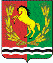 АДМИНИСТРАЦИЯ МУНИЦИПАЛЬНОГО ОБРАЗОВАНИЯ ВОЗДВИЖЕНСКИЙ СЕЛЬСОВЕТ  АСЕКЕЕВСКОГО  РАЙОНА  ОРЕНБУРГСКОЙ  ОБЛАСТИ П О С Т А Н О В Л Е Н И Е  25.01.2023			                                                                             № 5-пс. ВоздвиженкаОб утверждении профилактической рабочей группы по обследованию жилых домов  по профилактике пожарной безопасности    на территории муниципального образования Воздвиженский сельсоветВ соответствии с письмом отдела надзорной деятельности и профилактической работы по г. Бугуруслану, Бугурусланскому, Асекеевскому и Северному районам № 176-2-18-12, в целях профилактики гибели и травматизма людей на пожарах, руководствуясь Уставом муниципального образования Воздвиженский сельсовет, администрация муниципального образования Воздвиженский сельсовет ПОСТАНОВЛЯЕТ:     1. Создать и утвердить состав рабочей группы согласно приложению № 1.     2. Принять исчерпывающие меры по усилению работы профилактической группы, особое внимание уделить профилактике пожаров в жилье среди людей социальной группы риска (пенсионеры, ветераны ВОВ, вдов  умерших участников ВОВ, одиноко проживающих престарелых граждан, малообеспеченных многодетных семей)    3. Активизировать проведение  противопожарной  пропаганды и обучение населения мерам пожарной безопасности, направленные в первую очередь на разъяснение мер пожарной безопасности при эксплуатации систем отопления, электрооборудования и электроприборов.     4. Провести разъяснительную работу среди населения, в том числе на встречах (сходах) граждан по правилам поведения,  с вручением памяток.     5. Секретарю рабочей группы еженедельно по вторникам, информировать  Отделение надзорной деятельности по Асекеевскому району, через ЕДДС,  о проведённой  профилактической работе рабочей группы.6. Постановление № 23-п от 27.03.2020 г. «Об утверждении профилактической рабочей группы по обследованию жилых домов  по профилактике пожарной безопасности    на территории муниципального образования Воздвиженский сельсовет» считать утратившим силу.7.Контроль за  исполнением  настоящего  постановления оставляю за собой.8. Постановление вступает  в силу  после его подписания.Глава сельсовета:                                                                         Б.Г. ЮртаевРазослано: в дело ,  прокурору района, членам  рабочей группе, ЕДДСПриложение № 1к постановлению главымуниципального образованияВоздвиженский  сельсовет                                                                                           от  25.01.2023 № 5-пРабочая группа по обследованию жилых домов  по профилактике пожарной безопасности    на территории муниципального образования Воздвиженский сельсовет№Ф.И.О.ДолжностьМесто работыОбязанность1Юртаев Борис ГеоргиевичГлава  администрации МО Воздвиженский сельсоветПредседатель  рабочей группы2Разумняк Владислав ПетровичСлесарьОАО «Газпромгазораспределения Оренбург» филиал в г. Бугуруслане треста «Бугурусланмежрайгаз» Асекеевское КЭС (по согласованию)Зам. председателя  рабочей группы3Сушков Александр Васильевич Член ДПДАдминистрация МО Воздвиженский сельсовет)Секретарь рабочей группы4Сермягина Надежда ВладимировнаЗав. Воздвиженским СДКВоздвиженский сельский дом культуры (по согласованию)Член  рабочей группы5Афанасьев Сергей ВладимировичЧлен ДПДАдминистрация МО Воздвиженский сельсовет)Член  рабочей группы6Абдулова Рауза МахметовнаЗаведующая Воздвиженского ФАПа Воздвиженский ФАП (по согласованию)Член рабочей группы